CLÁR NA nÁBHARLeathanachCúlra									3 - 3Sainchuntas Poist						4 - 6Sonraíocht faoin Phearsa					7 - 8Príomhshonraí an Phoist					9 - 9An Próiseas Measúnaithe / Tuilleadh eolais		10 - 11 CÚLRA CHOMHAIRLE NA GAELSCOLAÍOCHTACuireadh an comhlacht ar bun i mí Lúnasa 2000 faoi Mheabhrán Comhlachais inar leagadh síos cuspóirí agus cumhachtaí an charthanais, agus tá sé rialaithe faoina Airteagail Chomhlachais. An Roinn Oideachais a chuir an comhlacht ar bun chun an Ghaelscolaíocht a chur chun cinn, a éascú agus a spreagadh i dTuaisceart Éireann ar bhealach comhordaithe, pleanáilte, a bheadh éifeachtúil ó thaobh an oideachais de agus éifeachtach ó thaobh an chostais de. I mí Aibreáin 2012, ceapadh CnaG ina chomhlacht neamhrannach poiblí. Is ó chroídheontas ón Roinn Oideachais a fhaigheann an carthanas an chuid is mó dá chuid maoinithe.Is é misean an charthanais gach uile ghné den Ghaelscolaíocht a chur chun cinn, a éascú agus a spreagadh trína leanas:(1) Cuidiú agus comhairle a chur ar fáil i dtaca le pleanáil fhás agus fhorbairt na hearnála, a chlúdaíonn soláthar tacaíochta agus comhairle do thuismitheoirí i dtaca le bunú scoileanna, a bheith rannpháirteach i bpleanáil ceantair.(2) Leas na ndaoine a bhfuil baint acu leis na scoileanna a chur chun cinn agus caighdeáin dea-chleachtais a chur chun cinn taobh istigh de na scoileanna.(3) Teagmháil leanúnach a dhéanamh le comhlachtaí eile agus ionadaíocht a dhéanamh dá gcuid dearcthaí d'fhonn an Ghaelscolaíocht a chur chun cinn. I measc na gcomhlachtaí sin tá an Roinn Oideachais; an tÚdarás Oideachais; an Chomhairle Curaclaim, Measúnachta agus Scrúduithe; Comhairle na Scoileanna Caitliceacha faoi Chothabháil agus comhlachtaí eile oideachais.Is fostóir comhionannais í Comhairle na Gaelscolaíochta a chuireann fáilte roimh iarratais ón phobal Protastúnach agus ó mhná. Breithnítear gach iarratas ar fhostaíocht ar bhonn fiúntais agus ar an bhonn sin amháin. SAINCHUNTAS POISTRéamhráFeidhmeoidh an tOifigeach Sinsearach Oideachais (OSO) mar bhall foirne d’fhoireann shinsearach Chomhairle na Gaelscolaíochta.  Is é an Príomhfheidhmeannach a bheidh mar bhainisteoir líne acu. Beidh ar an OSO a léiriú go bhfuil tuiscint dhomhain aige/aici ar an Ghaelscolaíocht, agus ar riachtanais na hearnála.  Beidh air/uirthi a léiriú go bhfuil eolas cothrom le dáta aige/aici ar an reachtaíocht, na polasaithe agus na straitéisí atá mar fhráma chun an Ghaelscolaíocht a chur ar fáil i scoileanna chomh maith leis na dúshláin agus na deiseanna a d’fhéadfadh a bheith ann do scoileanna nua agus do scoileanna i mbéal forbartha.  Cuirfidh sé/sí tacaíocht ar fáil do chleachtóirí Gaelscolaíochta agus tacóidh sé/sí leis an obair i bpobail chun soláthar nua Gaelscolaíochta a fhorbairt.  Beidh an OSO mar bhall den Fhoireann Ardbhainistíochta mar aon leis an Phríomhfheidhmeannach (PF), Oifigeach Sinsearach Polasaí agus Abhcóideachta, Oifigeach Sinsearach Seirbhísí Corparáideacha agus Oifigeach Sinsearach Forbartha.  Breathnófar ar an Phríomhfheidhmeannach mar ‘shaoi i measc na sua’; oibreoidh seisean agus a Fhoireann Ardbhainistíochta i ndlúthchomhar le chéile chun tosaíochtaí straitéiseacha CnaG a chur i bhfeidhm ach is aige/aici a bheidh an focal scoir ar cheisteanna oibríochtúla.  Dá réir, déanfar an eagraíocht a bhainistiú ar bhonn dinimiciúil comhoibríoch.  Beidh foireann oifigeach, a bheidh ag feidhmiú faoi leibhéal na Foirne Ardbhainistíochta, ag cur tacaíocht ar fáil chun straitéis agus cuspóirí pholasaithe na heagraíochta a chur i bhfeidhm. Tá polasaí oibre hibrideach i bhfeidhm i gComhairle na Gaelscolaíochta. Mar sin de, beidh an OSO lonnaithe idir oifigí Chomhairle na Gaelscolaíochta agus an baile ach is féidir go mbeidh cuid den obair lonnaithe lasmuigh de Bhéal Feirste. Príomhfheidhmeanna an Phoist Beidh an OSO freagrach as na feidhmeanna leathana mar a leanas.  Beidh oifigigh chomhairleacha ainmnithe ann chun tacú leis an OSO: Tacaíocht OideachaisOibreoidh an OSO le hoifigigh shinsearacha eile agus le fochoistí ag gach céim chun cuidiú leis an Bhord raon polasaithe agus straitéisí a ghlacadh a bheidh mar bhonn eolais, mar thacaíocht agus mar bhonn forbartha d’earnáil na Gaelscolaíochta.Beidh príomhról ag an OSO maidir leis an Ghaelscolaíocht a fhorbairt agus a dhaingniú ón réamhscolaíocht go dtí an iar-bhunscolaíocht trí idirghabháil a dhéanamh ar son / comhordú a dhéanamh ar raon leathan de sheirbhísí comhairleacha agus tacaíochta a sholáthar lena n-áireofar iad seo a fháil ó fhorais eile / treoir a fháil ina leith ó fhorais eile.Tacóidh an OSO le scoileanna mar seo a leanas:Freagrachtaí Eile Cuirfidh an OSO i gcrích raon de fhreagrachtaí eile lena n-áireofar: Foireann de bhaill foirne a stiúradh agus a bhainistiú go héifeachtach ag cinntiú go bhfuiltear á n-oiliúint agus á bhforbairt go gairmiúil; Tuairiscí agus comhairle thráthúil rialta a sholáthar don PF agus do Bhord Stiúrthóirí Chomhairle na Gaelscolaíochta de réir mar is gá ar aon ghné d’obair na heagraíochta; Ionadaíocht a dhéanamh thar ceann Chomhairle na Gaelscolaíochta go gairmiúil i gcónaí;Ionadaíocht a dhéanamh thar ceann Phríomhfheidhmeannach Chomhairle na Gaelscolaíochta de réir mar is gá;Tacóidh an OSO leis an PF agus le hoifigigh shinsearacha eile i ngnéithe ábhartha den phróiseas Pleanála Ceantair de réir mar is gá;Lánchúnamh a thabhairt chun an eagraíocht a phleanáil agus a bhainistiú go straitéiseach tríd an fhoireann ardbhainistíochta chun tacú leis an PF agus leis an Bhord; Beidh ról lárnach ag an OSO chun tacú leis an PF chun Plean Corparáideach agus Pleananna Gnó na heagraíochta a ullmhú.Dualgais eile a chur i gcrích go héifeachtach atá réasúnta, dar leis an Chomhairle, chun a haidhmeanna a chur i gcrích. Amach anseo, is féidir fosta go n-iarrfar ar an OSO éirí as cuid de na freagrachtaí thuas nó tabhairt faoi fhreagrachtaí nua i gcomhthéacs foriomlán na bhfreagrachtaí atá ar fhoireann ardbhainistíochta na heagraíochta.  SONRAÍOCHT FAOIN PHEARSACritéir BhunriachtanachaFaoin dáta deiridh a nglacfar le hiarratais, ní mór go mbeidh na nithe seo a leanas ag iarratasóirí:1.	Céim nó cáilíocht Ardoideachais chomhionann ábhartha;2.	Fianaise ar thaithí dhá bhliain teagaisc agus bheith ag obair ag ardleibhéal san oideachas nó i seirbhísí tacaíochta oideachais;3.	Fianaise ar thaithí dhá bhliain i dtaca le ceannaireacht éifeachtach a chur ar fáil lena n-áirítear cuspóirí eagraíochtúla straitéiseacha a fhorbairt agus a chur i gcrích;4.	Fianaise ar dhul i gcion ar chaidrimh dhearfacha, thairbheacha agus chomhairleacha le raon ilchineálach de pháirtithe leasmhara, agus ar iad a spreagadh agus a thógáil;5.	Ardscileanna cumarsáide lena n-áirítear cumarsáid scríofa agus labhartha i nGaeilge agus i mBéarla, agus taithí ar phacáistí “Microsoft Office” a úsáid;6.	Láncheadúnas tiomána agus rochtain ar fheithicil le haghaidh taisteal a bhaineann leis an obair.Critéir InmhianaitheNí bheidh na critéir inmhianaithe in úsáid sa phróiseas ceapacháin.1.	In ann a léiriú go rabhthas rannpháirteach roimhe seo san earnáil   Ghaelscolaíochta.Tabhair do d’aire, le do thoil:•	Ní mór duit a chinntiú go gcuireann tú fianaise ar do thaithí ar fáil i d’fhoirm iarratais, agus fad na taithí, samplaí agus dátaí a lua de réir mar is gá; •	Cáilíochtaí comhionanna: luaigh an cineál cáilíochta agus dáta a bronnta (is é an dáta bronnta ná an dáta ar chuir an foras bronnta oifigiúil do thoradh in iúl duit). Má mheasann tú go bhfuil do cháilíocht comhionann leis an cháilíocht atá á lorg, is ort atá an fhreagracht sonraí a chur ar fáil don phainéal ionas gur féidir cinneadh eolach a dhéanamh. Ní mór don phainéal roghnóireachta bheith in ann teastais bhunaidh a fheiceáil ag an agallamh.•	Ní leor go díreach liosta a sholáthar de do dhualgais agus de do fhreagrachtaí.•	Ní thiocfaidh an painéal roghnóireachta ar aon tuairimí bunaithe ar theideal phost an iarratasóra ná ar nádúr na heagraíochta maidir leis na scileanna agus an taithí a fuarthas.•	Mura gcuireann tú go leor sonraí ar fáil, lena n-áireofar na dátaí cuí atá riachtanach chun na critéir cháilitheachta a shásamh, diúltóidh an painéal roghnóireachta do d’iarratas.Tabhair do d’aire: Ní mór duitse a chur in iúl go soiléir ar d’fhoirm iarratais cén dóigh a gcomhlíonann tú, agus cá mhéad a chomhlíonann tú, gach ceann de na critéir riachtanacha / inmhianaithe seo. Príomhshonraí an PhoistFAD AN CHONARTHAIs post sealadach é seo chun tréimhse máithreachais a chlúdach chomh luath agus is féidir go dtí 31/12/24. TUARASTALBeidh an tuarastal taobh istigh den bhanda £43,421 - £46,464 (CCN (NJC) 35-38). De réir coinníollacha Comhaontas na gComhchomhairlí Náisiúnta CCN (NJC).UAIREANTA OIBREIs ionann an ghnáthsheachtain oibre agus 36.25 uair an chloig. Beidh ar an té a n-éireoidh leis/léi freastal ar ócáidí i ndiaidh na hoibre agus ag an deireadh seachtaine freisin, de réir mar is gá.LAETHANTA SAOIRE Mar aon le 12 lá reachtúla, beidh an liúntas saoire cothrom le 26 lá in aghaidh na bliana pro rata.SUÍOMH/TAISTEALBeidh an té a éireoidh leis/léi lonnaithe idir oifigí CnaG in Áras na bhFál, Béal Feirste agus an baile. Beidh ar an té a éireoidh leis/léi taisteal mar gheall ar dhualgais oifigiúla sa phost seo; mar sin, beidh air/uirthi rochtain a bheith aige/aici ar chineál iompair a chuirfidh ar a c(h)umas a c(h)uid dualgas a chomhlíonadh. Is ionann an liúntas taistil agus thart ar £846 – £1,239 in aghaidh na bliana. Beidh an liúntas míleáiste idir 36.9p agus 50.5p in aghaidh an mhíle. Braithfidh an méid a gheofar ar dhá fhachtóir éagsúla: cibé acu atá úsáid riachtanach an chairr nó úsáid ócáideach an chairr i gceist leis; agus méid inneall an chairr. PINSEAN:Beidh fáil ar phinsean de chuid Scéim Choiste Aoisliúntais Oifigigh Rialtais Áitiúil Thuaisceart Éireann (SCAORÁTÉ) (NILGOSC). Tugtar an Scéim Pinsin Rialtais Áitiúil (An Scéim) ar an scéim pinsin seo agus is scéim pinsin le sochar sainithe í.AN PRÓISEAS MEASÚNAITHERachaidh na hiarratasóirí siúd a chomhlíonann na critéir riachtanacha ar aghaidh chuig an chéad chéim den phróiseas measúnaithe agus cuirfear cuireadh chun agallaimh amach.I ndiaidh próiseas measúnaithe, beidh an painéil ag roghnú an té ar bhonn fiúntais agus ar an bhonn sin amháin. TUILLEADH EOLAISAn Fhoirm Iarratais a Chur IsteachNí mór don iarratasóir gach cuid den fhoirm iarratais a chomhlánú sula bhféadfar a (h)iarratas a chur san iomaíocht. Mura ndéantar é seo, d’fhéadfadh sé go ndícháileofaí é/í. Ní mór an fhoirm iarratais agus an fhoirm mhonatóireachta a chur ar ais chuig oifig@comhairle.org. Is féidir iad a sheoladh ar ais más maith leat chuig:  Comhairle na Gaelscolaíochta, Áras na bhFál, 202 Bóthar na bhFál, Béal Feirste BT12 6AH.Ní mór do d’iarratas (agus litir, más mian leat) bheith seachadta tráth nach déanaí ná: 12.00 meán lae, Dé Luain, 22 Aibreáin 2024.Foirm Mhonatóireachta ar ChomhdheiseannaIs fostóir comhionannas deiseanna é CnaG, a chuireann fáilte roimh iarratais ó bhaill den Phobal Protastúnach agus ó mhná go háirithe.Déanfar na hiarratais uile ar fhostaíocht a mheas ar bhonn tuillteanais amháin.Riachtanais ó thaobh Míchumais deIarrfar ort ar an fhoirm iarratais aon choigeartú réasúnta, de dheasca míchumais, le cur ar do chumas freastal ar aon chuid den phróiseas measúnaithe, a chur in iúl dúinn. Ní úsáidfear sonraí maidir leis an mhíchumas seo ach chun na críche seo amháin agus ní úsáidfear in aon chuid den phróiseas roghnúcháin iad. Má tá curtha in iúl agat ar d’fhoirm iarratais go bhfuil tú faoi mhíchumas agus má éiríonn leat sa phróiseas roghnúcháin agus má tá tú á mheas i gcomhair do cheaptha, d’fhéadfadh sé go n-iarrfaí ort breac-chuntas a thabhairt ar na coigeartuithe a mheasann tú a bheadh ag teastáil uait le glacadh leis an cheapachán.Eolas MeasúnaitheIs cóir do gach iarrthóir a dtugtar cuireadh dóibh freastal ar an phróiseas measúnaithe cáipéisíocht dhóthanach a thabhairt leo leis na riachtanais fostaíochta a chomhlíonadh.Is cóir duit a chinntiú gur féidir teacht ar na cáipéisí uile seo go héasca. Má thugtar cuireadh chun an phróisis mheasúnaithe duit, inseofar duit cé na cáipéisí atá i gceist leis seo in am is i dtráth.Riachtanais FostaíochtaNí mór do CnaG a dhearbhú go bhfuil de cheart agat obair a dhéanamh sa Ríocht Aontaithe de réir an dlí.Rialaítear iontráil ar an Ríocht Aontaithe de réir an Achta um Inimirce, 1971. Tá gach aon duine nach bhfuil ceart cónaithe aige/aici faoi réir rialú inimirce. Is ceart duit a fháil amach roimh ré cibé acu atá nó nach bhfuil aon srian ar do chuairt nó ar do shaoirse le glacadh le fostaíocht nó le fostaíocht a athrú sula gcuirfidh tú isteach ar phost. Má thugtar cuireadh chun agallaimh duit, iarrfar ort cáipéisíocht a chur ar fáil a dhearbhaíonn go bhfuil de cheart agat obair a dhéanamh sa Ríocht Aontaithe, de réir théarmaí an Achta um Thearmann agus Inimirce, 1996.Is féidir comhairle a fháil maidir leis an teidlíocht chun obair a dhéanamh ó láithreán gréasáin na hOifige Gnóthaí Baile, www.ind.homeoffice.gov.ukNí mór d’iarratasóirí an fhoirm a chomhlánú i mbloclitreacha inléite le dúch dubh.Má tá tuilleadh spás de dhíth is féidir leathanaigh bhreise a cheangal. Ní ceadmhach na foirmeacha iarratais seo a athfhormáidiú.An dáta deiridh a nglacfar le hiarratais:12.00 meán lae, Dé Luain, 22 Aibreáin 2024.TeidealChéadainmDara hainm(neacha) Sloinne  Iarshloinne/iarshloinnte (más bainteach) An t-ainm a thugtar ort de ghnáthSeoladhBaileContaePostchódTírDáta ar aistrigh tú chuig an seoladhUimhir Árachais NáisiúntaBaile BreitheTír BreitheSonraigh cén dóigh ar féidir teagmháil a dhéanamh leat le linn uaireanta oibre:Seoladh Ríomhphoist Guthán PócaGuthán OideachasBreisoideachas / Ardoideachas (Cáilíochtaí 3ú leibhéal san áireamh)Stair Fostaíochta (Tosaigh le d’fhostóir reatha/is déanaí)An bhfuil láncheadúnas tiomána agus rochtain ar fheithicil le haghaidh taisteal a bhaineann leis an obair agat?                      Tá nó Níl   ________Comhionannas DeiseannaIs fostóir comhionannais í Comhairle na Gaelscolaíochta a chuireann fáilte roimh iarratais ón phobal Protastúnach agus ó mhná. Breithnítear gach iarratas ar fhostaíocht ar bhonn fiúntais agus ar an bhonn sin amháin. Riachtanais coigeartaithe i dtaca le Triail / le hAgallamh / le Tairiscint CeapacháinMar fhostóir comhionannas deiseanna, is mian linn a chinntiú go dtugtar deis do na hiarratasóirí uile agallamh nó triail a dhéanamh chomh maith agus is féidir leo. Is mian linn bheith in ann machnamh a dhéanamh ar aon choigeartú réasúnta a d’fhéadfadh bheith ag teastáil uait sa chás go dtairgtear ceapachán duit freisin. Cuir in iúl dúinn é má tá aon choigeartú nó aon socrú réasúnta ag teastáil uait le cur ar do chumas freastal ar thriail / agallamh nó glacadh le tairiscint fostaíochta. Ní chuirfimid in iúl do riarthóirí trialacha ná don phainéal roghnúcháin ach an méid eolais atá DE DHÍTH orthu leis an triail nó leis na hagallaimh a reáchtáil.Eolas EileMá cheaptar thú, cá mhéad ama a bheidh ag teastáil uait sula mbeidh tú in ann tosú sa phost?Cén dóigh ar cuireadh ar an eolas faoin phost thú? (freagra sa bhosca thíos)TeistiméireachtaíIarrtar ort ainm, seoladh agus uimhir ghutháin beirt mholtóirí (is cóir go raibh eolas ag duine acu ar d’fhostaíocht faoi láthair) a thabhairt dúinn sa dóigh go dtig linn dul i dteagmháil leo roimh an agallamh le teistiméireachtaí a fháil.An Chéad MholtóirAinm   ________________________________________________________Seoladh ________________________________________________________________________________________________________________		Cód Poist     _________________________Guthán 	____________________________		Slí Bheatha  __________________________Ríomhphost ________________________________An Dara MoltóirAinm   	________________________________________________________Seoladh 	________________________________________________________________________________________		Cód Poist     __________________Guthán 	_____________________		Slí Bheatha  __________________________Ríomhphost ________________________________COMHLÁNAIGH AN FHORIM MHONATÓIREACHTA COMHDHEISEANNA SA PHACÁISTE IARRATAIS.Ní mór an fhoirm iarratais agus an fhoirm mhonatóireachta, arna gcomhlánú, a chur ar ais chuig Comhairle na Gaelscolaíochta tríd an tseoladh ríomhphoist oifig@comhairle.org. Nó, Chuig Comhairle na Gaelscolaíochta, Áras na bhFál, 202 Bóthar na bhFál, Béal Feirste BT12 6AH.Ní mór do d’iarratas bheith seachadta tráth nach déanaí ná: 12.00 meán lae, Dé Luain, 22 Aibreáin 2024.Ceistiúchán monatóireachta d’iarrthóiríPríobháideach agus Rúnda.Post:.Oifigeach Sinsearach Oideachais (Tréimhse Máithreachais)  Uimhir tagartha :OSO 0424Is fostóir comhionnanais í Comhairle na Gaelscolaíochta. Ní idirdhealaímid ar chúiseanna creidimh nó dearcadh polaitíochta. Cleachtaimid comhionannas deiseanna i bhfostaíocht agus roghnaímid an duine is fóirsteanaí don phost.Le taispeáint ár ndúthracht do chomhionannas deiseanna i bhforbairt ní mór dúinn monatóireacht a dhéanamh ar gach iarrthóir de réir “the Fair Employment and Treatment (NI) Order 1998.Is Cuma má leanann tú creideamh ar bith meastar go bhfuil tú i do bhall Caitliceach nó Protastúnach. Mar sin de táimid ag cur ceiste ort le do chúlra pobail a chur in iúl i bhfoirm tic sa bhearna chuí.Tá mé i mo bhall den phobal Protastúnach   		(_________)Tá mé i mo bhall den phobal Caitliceach			(__________)Níl mé i mo bhall den cheachtar pobalProtastúnach nó Caitliceach				(__________)Cuir in iúl dúinn d’inscne		Bean	(________)  Fear  (________)Mura líonann tú an ceistiúchán seo ní mór dúinn tomhas a dhéanamh bunaithe ar an eolas eile san fhoirm iarratais.NB. Is coir é de réir reachtaíochta “eolas bréagach a thabhairt... maidir le hullmhú aischur monatóireachta”Ar mhiste leat an ceistiúchán a líonadh agus é a sheoladh ar ais chuig Comhairle na Gaelscolaíochta.Treoir, tacaíocht agus comhairle a sholáthar do mhúinteoirí, Boird Ghobharnóirí Scoile, coistí agus stiúrthóirí Chomhairle na Gaelscolaíochta maidir le gach a mbaineann le tacaíocht oideachasúil;Tuairimí agus riachtanais tacaíochta earnáil na Gaelscolaíochta a chur in iúl don Roinn Oideachais, don Údarás Oideachais agus d’eagraíochtaí eile maidir le mórthosaíochtaí na hearnála ó thaobh forbairt ghairmiúil chuí d’earnáil na Gaelscolaíochta a sholáthar chun na torthaí is fearr a bhaint amach sa Ghaelscolaíocht;Treoir, tacaíocht agus comhairle a sholáthar do na húdaráis (ETI/an tÚO/RO) maidir leis na riachtanais atá ag Gaelscoileanna le dul i ngleic le laigí i bhfeidhmíocht scoile i gcásanna ina n-aimsítear a leithéid;Bheith i mbun plé leis na heagraíochtaí cuí i dtaca le hábhair churaclaim a sholáthar don Ghaelscolaíocht, mar shampla; CCSM (CCEA), C2K, An tÁisaonad;Cur chuige straitéiseach a fhorbairt lena chinntiú go mbeidh soláthar dóthanach i nGaelscoileanna d’fhoireann teagaisc agus neamhtheagaisc atá cáilithe go cuí;Bheith i dteagmháil le grúpaí leasmhara eile m.sh. Altram, chun tacú le spriocanna comónta a bhaint amach d’earnáil Luathbhlianta na Gaelscolaíochta; Imeachtaí tacaíochta a eagrú d'earnáil na Gaelscolaíochta m.sh Comhdháil bhliantúil agus Fóram na bPríomhoidí; Éascú de Fheidhmiúchán Bainteach le Forbairt Foirne (FBFF - PRSD) d’earnáil na Gaelscolaíochta i gcomhar le comhlaigh gairmiúla agus leis an ÚO;Treoir, tacaíocht agus comhairle a sholáthar don RO/ÚO agus grúpaí eile maidir le hdirghábhalacha cuí tumoideachais do dhaltaí Gaelscoile a bhfuil riachtanais bhreise oideachais acu;Ionadaíocht agus abhcóideacht éifeachtach a dhéanamh ar son earnáil na Gaelscolaíochta agus ar son na Comhairle.Cuid 1: Sonraí PearsantaCuid 2: Stair Oideachais agus FostaíochtaóGo dtíColáiste / OllscoilCéim / Teastas agus TorthaíLiostaigh oiliúint nó cáilíochtaí breise a rinne tú atá bainteach leis an phost.DATAÍ FOSTAITHE(Ó / GO DTÍ)AINM AGUS SEOLADH AN FHOSTÓRATEIDEAL AN PHOISTCuid 3: Critéir Riachtanacha agus InmhianaitheNí mór d’iarratasóirí na critéir uile atá luaite sa leabhrán eolais a chomhlíonadh faoin dáta deiridh.Sonraigh cén dóigh a gcomhlíonann tú na critéir riachtanacha agus inmhianaithe sa bhosca thíos. Ní mór duit fianaise shoiléir a thabhairt i bhfoirm samplaí agus dátaí. Cuir leathanach breise leis más gá.Cuid 4: Tuilleadh EolaisAr fáil gan mhoill1 seachtain amháin2 sheachtain1 mhí amháinNíos mó ná 1 mhí amháinCuid 5: DearbhúA.Tá an t-eolas sa Leabhrán Eolais léite agus tuigthe agam.B.Geallaimse go gcuirfidh mé in iúl do Chomhairle na Gaelscolaíochta i scríbhinn aon athrú a thagann ar mo shonraí idir dáta m’iarratais agus dáta féideartha mo cheaptha.C.Tá na freagraí arna dtabhairt ar an fhoirm iarratais seo fíor agus cruinn de réir mar is fearr is eol dom agus mar a chreidim. Tuigimse má fhaightear amach gur cheil mé aon fhíric ábhartha, nó gur thug mé freagraí bréagacha, go ndlífear mé a dhícháiliú nó, sa chás go bhfuil mé ceaptha cheana, caingean smachta a thabhairt i mo choinne, rud a bhféadfadh dífhostú a bheith mar thoradh air.D.Dearbhaím leis seo go bhfuil mé 16 bliana d’aois nó níos sine.Síniú:Cuid 6: Treoracha le hiarratas a chur isteach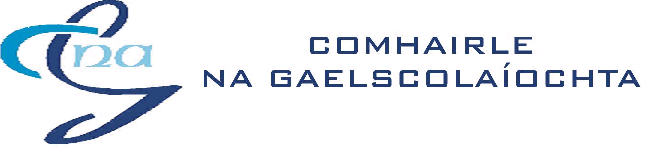 